Weekly Update – Term 4 – 9 June 2023  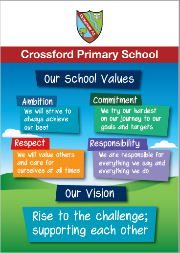 End of session reportsChildren will receive a copy of their end of session report in a sealed envelope to bring home on Monday afternoon.  Please contact the school if you do not receive this.Primary 7/S1 TransitionAlmost all of our Primary 7 children have been visiting Queen Anne High School over the last three days.  We look forward to hearing all about their experience when they return to Crossford Primary next week. Star ListenersEach week we will be recognising and celebrating good listening skills Sitting stillBeing quietLooking at the person who is talkingListening to all of the words.Our star listeners this week are:-Primary 1 – HollyPrimary 1/2 – LolaPrimary 2 –  CatalinaPrimary 3 – Jaxon and MasonStar Writers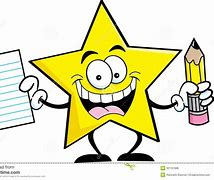 Each week we will be recognising Star Writers in each class at assembly.  Star Writers for this week are:-Primary 1 – Isla – for using her knowledge of sounds to write some of her words independently.Primary 1/2 – Cameron – for greatly improving letter formationPrimary 2 – Colton – for using note taking skills to create a fact file with very detailed facts.Primary 3 – Emma – for showing emotion through description in writingPrimary 3 – Jessica – for a huge improvement in handwriting and quantityPrimary 3 – Kyle – for good improvement with finger spaces and writing on the linePrimary 3 – Maggie – for writing a lot more and keeping her writing on the line.Primary 3 – Lottie – for trying really hard to use full stops consistently in writing.Well done!  We are really proud of you all. Reading books Can any school reading books (currently not being used) that are at home please be returned to school before the end of term?  We think that many may still be at home that were issued during the pandemic for home learning.  Thanks in advance.Attend to the endSchool UniformYou can use the link below to order ‘Crossford Primary School’ branded school uniform.  https://www.border-embroideries.co.uk/schools/crossford-primary-school.htmlPlease note that there is no requirement for children to wear branded school uniform.  Maroon, grey or black jumpers, sweatshirts and cardigans are acceptable with a white polo shirt and grey or black trousers, skirts or shorts. PE KitPE kit should be worn for all PE sessions.  We recommend:- Indoor PE – plain t-shirt, shorts/leggings, indoor PE shoes (trainers or plimsoles)Outdoor PE – warmer weather - plain t-shirt, shorts/leggings, outdoor trainers or plimsolesOutdoor PE – colder weather – plain t-shirt, hoodie, joggers, outdoor trainers or plimsolesNo football strips please.Drop Everything and ReadOur reading ambassadors are introducing weekly ‘drop everything and read’ (DEAR) sessions on a Monday afternoon.  All children and staff will have some time where everyone stops what they are doing has some time (around 20 minutes) to read any text of their choice.  Children can bring in their own book from home for these sessions or choose a book from the classroom libraries. 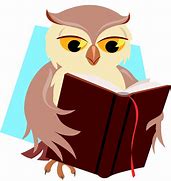 Dropping off and picking up timesWhenever possible we encourage children and families to walk to school.  This is good for our health and eases congestion around the school grounds at these busy times of day.  It also makes walking safer if there are less vehicles around the school grounds.  If you do need to drive children to school please consider parking away from the school gates and be mindful of children crossing the road particularly as you approach the school gates.  We would also ask that children and adults do not climb over the wall or the fences to access or leave the playground.  Everyone using the gates to enter and leave the school grounds supports our children to be safe.  If you are running a little bit late, we would rather everyone got to school safely by using the gates. Thank you for your support with this.Child Protection & SafeguardingOur current child protection co-ordinators are:-Mrs Lorna Bernard – lorna.bernard@fife.gov.ukMrs Sharon Logie – sharon.logie-qh@fife.gov.ukIf you are ever concerned about the immediate safety of a child then do not hesitate to contact Police Scotland on 999.If you need to share any concerns outwith school working hours, please contact Fife Social Work using the contact details below:-Social Work Contact Centre – 03451 551503Out of hours Social Work (evenings and weekends only) – 03451 550099Week beginning 19 June 2023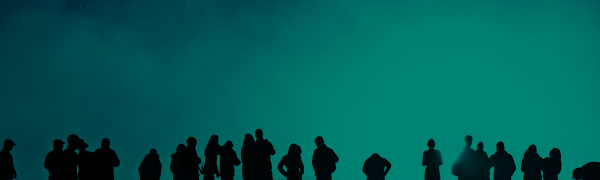 Attend to the EndWe know that for many of our children and young people it is tempting to fast-forward to the summer holidays and finish a little earlier than the last day of term. But we’d really like to w…MondayEnd of session reports home to parents/carers in school bagsTuesdayPE – P2, P3, P4, P5, P6 & P7WednesdayPE – P1, P1/2, P2 & P3P4-7 assemblyThursdayPE – P4, P5, P6, P1/2 & P12pm – New entrants meeting P1 teacher/parent information session in hall with Mrs BernardFridayP1-3 assemblyNursery graduation